Goce Delcev University Stip Str. Krste Misirkov bb 2000, Stip Republic of North MacedoniaFaculty of EconomicsJournal of Economics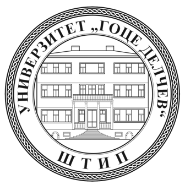 AUTHOR’S STATEMENTUnder the full moral and substantive responsibility, I/We declare that the paper titled ___________________________________________________, which has been submitted for publication to the Editorial Board of the Journal of Economics  Volume V, Number 2:Is a result of individual research conducted in an ethical and responsible manner that comply with the relevant legislation; The results are presented, honestly and without fabrication, falsification or inappropriate data manipulation; The paper has not been published or accepted for publication elsewhere;All authors have significantly contributed to research.Permission notice Authors are expected to obtain permission from copyright holders for reproducing any illustrations, tables, figures or lengthy quotations previously published elsewhere. The Journal will not be held accountable for any copyright infringement caused by the authors. Copyright notice The content offered in the Journal remains the intellectual property of the authors and their publishers respectively. University “Goce Delcev”- Shtip, R. North Macedonia keap the right to promote and re-publish the texts. Date____________________ Author (s) Signature 1.__________________________ 2.__________________________ 3.__________________________ 4.__________________________ Contact information Name and surname: Institution: E-mail:The signed Author’s Statement shall be forwarded in PDF format to the following e-mail address: riste.temjanovski@ugd.edu.mk (journal e-mail, or manager editor e-mail)